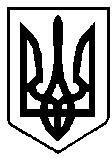 УКРАЇНАВИКОНАВЧИЙ КОМІТЕТ вараської МІСЬКОЇ РАДИРІВНЕНСЬКОЇ ОБЛАСТІМайдан Незалежності 1, м.Вараш, 34400,  тел. /факс (03636) 2-19-19e-mail: rada@varash.rv.gov.ua  Код ЄДРПОУ 03315879П Р О Т О К О Л   № 3засідання  виконавчого  комітету 							      Від 11 квітня 2018 року							Засідання розпочалося о 10.05 год.							Засідання закінчилося  о 12.45 год.	 					                Мала зала засіданьПрисутні  на  засіданні члени виконкому:1. Шумра І.В. – тзп міського голови, вела засідання2. Бірук Б.І.3. Зосимчук А.П.4. Зубрецька Н.О.5. Коцюбинський О.В6. Назарчук Л.М.7. Решетицький С.А.Відсутні:   1. Когут О.С.2. Коровкін В.О.3. Мушик С.В.4. Семенюк І.С.Взяли участь у засіданні:Л. Павлусь          - в.о. начальника відділу організаційної роботи  та                                        загальних питань виконавчого комітетуВ.Босик	         - завідувач сектором господарського забезпечення відділу                         			фінансово-господарського   забезпечення        						виконавчого комітету                              С.Бедик               - начальник управління містобудування, архітектури та капітального будівництва  виконавчого комітетуА. Ільїна              - начальник служби у справах дітей виконавчого комітетуР. Ляскун            - заступник начальника відділу економіки виконавчого                                   комітетуІ. Мізюк 	          - начальник відділу з питань надзвичайних ситуацій та			цивільного захисту населення виконавчого комітетуН. Ковальчук	- головний спеціаліст з обліку житла виконавчого комітетуО.Корень              - начальник управління освіти виконавчого комітетуР. Коцюбайло	- начальник відділу «Центр надання адміністративних 				послуг» виконавчого комітетуІ.Савченко	- начальник відділу майна комунальної власності  виконавчого комітетуТ.Сич                    - начальник УПСЗН виконавчого комітетуПрисутні на засіданні:А.Кречик              - заступник міського голови з питань діяльності виконавчих 			органів радиЮ. Крищук		- кореспондент ТРК «Енергоатом»В.Пилипчук	- кореспондент газети «Вараш»А.Степанюк         - заступник директора КМКПО.Устич              - т.в.о. директора КМКПД.Ющук               - депутат Вараської міської радиТ.Шевчук           - в.о. начальника відділу культури виконавчого комітетуПОРЯДОК ДЕННИЙ:1. Про закінчення опалювального сезону 2017-2018 років.		2. Про внесення змін до рішення виконавчого комітету від 01.02.2018 №6 «Про проведення конкурсу щодо визначення виконавця надання послуг з вивезення побутових відходів у м.Вараш по мікрорайонах Вараш, Перемоги, Будівельників. 	3. Про затвердження заходів  з підготовки господарського комплексу міста до роботи в осінньо-зимовий період 2018-2019 року.	4. Про встановлення вартості допомоги на поховання деяких категорій осіб за місцем проживання (м. Вараш).5. Про встановлення вартості допомоги на безоплатне поховання померлих (загиблих)осіб, які мають особливі заслуги, за місцем проживання (м. Вараш).6. Про  план  роботи  виконавчого  комітету  Вараської  міської  ради  на ІІ квартал 2018 року.7. Про внесення змін до рішення виконавчого комітету від 04.07.2017 року № 100 «Про міську тимчасову комісію з питань погашення заборгованості із заробітної плати (грошового забезпечення), пенсій, інших соціальних виплат та дотримання норм законодавства в частині мінімальної заробітної плати, легалізації виплати заробітної плати та зайнятості населення».									8. Про внесення змін до рішення виконавчого комітету від 28.01.20916 № 11 «Про організацію роботи із забезпечення соціальної адаптації демобілізованих осіб».	 9. Про створення робочої групи з впорядкування вуличної торгівлі на території міста Вараш.										10. Звіт про хід і результати виконання Програми економічного і соціального розвитку міста Вараш на 2017 рік.					11. Звіт про роботу управління освіти виконавчого комітету Вараської міської ради за 2017 рік.									    12. Про організацію та проведення навчально-польових зборів з юнаками і практичних занять з основ медичних знань в лікувальному закладі для дівчат 11 класів загальноосвітніх навчальних закладів з предмета «Захист Вітчизни».					13. Про внесення змін до рішення виконавчого комітету від 01.02.2018 року № 01 «Про організацію харчування учнів та вихованців закладів загальної середньої та дошкільної освіти міста Вараш на 2018 рік».		                            14. Про внесення змін до рішення виконавчого комітету від 31.07.2017 року   № 105 «Про затвердження Положення та складу постійно діючої комісії з питань розгляду звернень громадян».						     15. Про затвердження нового складу громадської комісії з житлових питань при виконавчому комітеті Вараської міської ради.				16. Про внесення змін до рішення виконавчого комітету від 19 травня 2017 року №77 «Про встановлення розміру кошторисної заробітної плати, який враховується при визначенні вартості будівництва (нового будівництва, реконструкції, реставрації, капітального ремонту, технічного переоснащення) об’єктів, що споруджуються із залученням бюджетних коштів, коштів державних і комунальних підприємств, установ та організацій, а також кредитів, наданих під державні гарантії».	17. Про внесення змін до рішення виконавчого комітету від 24.01.2009 №12 «Про присвоєння адрес об’єктам».	18. Про присвоєння адреси об’єкту завершеного будівництва – житловому будинку по вул.Колгоспна, м.Вараш.					19. Про присвоєння адреси об’єкту завершеного будівництва – магазину «Оріон» по мікрорайону Вараш, м. Вараш.	                       20. Про затвердження положення та складу громадської ради при виконавчому комітеті Вараської міської ради.						     21. Про утворення спеціалізованих служб цивільного захисту міста Вараш.	22. Про    внесення    змін    до    рішення    виконавчого    комітету    від 05.09.2017 року № 137 «Про створення комісії з питань евакуації міста Вараш та затвердження  Положення про неї». 	23. Про схвалення проекту рішення Вараської міської ради «Про внесення змін до бюджету м. Вараш на 2018 рік».24. Про надання дозволу громадянам Вавдійчику М.М., Вавдійчик Т.І. на вчинення правочину. 25. Про      надання      дозволу      громадянам      Грушевському М.П., Грушевській Г.О. на вчинення правочину.                            26. Про внесення змін до рішення виконавчого комітету Вараської міської ради від 04.10.2017 року № 163 «Про надання дозволу громадянам Кравцю А.В., Кравець Л.М. на вчинення правочину».27. Про затвердження плану бронювання робочих місць для працевлаштування неповнолітніх на підприємствах, організаціях та інших суб’єктах  господарської   діяльності  міста  Вараш  на  період  літніх  канікул 2018 року.								 Голосували за основу: за – 7; проти – 0; утримались – 0.	Тзп міського голови І.Шумра запропонувала виключити з порядку денного питання „Про схвалення проекту рішення Вараської міської ради «Про внесення змін до бюджету м. Вараш на 2018 рік».Голосували за пропозицію: за – 7; проти – 0; утримались – 0.ВИРІШИЛИ: підтримати пропозицію.Голосували за порядок денний в цілому: за – 7; проти – 0; утримались – 0.	СЛУХАЛИ: 1.Про закінчення опалювального сезону 2017-2018 років.Доповідала:  І Савченко, начальник відділу майна комунальної власності                          виконавчого комітету.Голосували за основу: за – 7; проти – 0; утримались – 0.ВИСТУПИВ: О.Устич, І. Шумра,  яка запропонувала внести зміни в  рішення, а саме: в п.1 та п.2  дату «11.04.2018» замінити на «12.04.2018».Голосували за пропозицію: за – 7; проти – 0; утримались – 0.Голосували за рішення в цілому: за – 7; проти – 0; утримались – 0.ВИРІШИЛИ: рішення №53 додається.СЛУХАЛИ: 2. Про внесення змін до рішення виконавчого комітету від 01.02.2018 №6 «Про проведення конкурсу щодо визначення виконавця надання послуг з вивезення побутових відходів у м.Вараш по мікрорайонах Вараш, Перемоги, Будівельників.Доповідала:  І Савченко, начальник відділу майна комунальної власності                        виконавчого комітету.ВИСТУПИЛИ: І.Шумра, Л.Назарчук, О.Устіч, С.Решетицький, О.Коцюбинський.Голосували : за – 6; проти – 0; утримались – 1.ВИРІШИЛИ: рішення не прийнято.СЛУХАЛИ: 3. Про затвердження заходів з підготовки господарського комплексу міста до роботи в осінньо-зимовий період 2018-2019 року.	Доповідала:  І Савченко, начальник відділу майна комунальної власності                        виконавчого комітету.ВИСТУПИЛИ: І.Шумра,  О.Устіч.Голосували : за – 7; проти – 0; утримались – 0.ВИРІШИЛИ: рішення №54 додається.СЛУХАЛИ: 4. Про встановлення вартості допомоги на поховання деяких категорій осіб за місцем проживання (м. Вараш).Доповідала:  І Савченко, начальник відділу майна комунальної власності                           виконавчого комітету.ВИСТУПИВ: Л.Назарчук.Голосували : за – 7; проти – 0; утримались – 0.ВИРІШИЛИ: рішення №55 додається.СЛУХАЛИ: 5. Про встановлення вартості допомоги на безоплатне поховання померлих (загиблих) осіб, які мають особливі заслуги, за місцем проживання (м. Вараш).Доповідала:  І Савченко, начальник відділу майна комунальної власності                            виконавчого комітету.ВИСТУПИЛИ: Б.Бірук, Н.Зубрецька.Голосували : за – 7; проти – 0; утримались – 0.ВИРІШИЛИ: рішення №56 додається.СЛУХАЛИ: 6. Про план роботи виконавчого комітету Вараської міської ради 		на ІІ квартал 2018 року.Доповідала:  Л.Павлусь, в.о. начальника відділу організаційної роботи                                   та загальних питань виконавчого комітету.ВИСТУПИВ: Б.БірукГолосували : за – 7; проти – 0; утримались – 0.ВИРІШИЛИ: рішення №57 додається.СЛУХАЛИ: 7. Про внесення змін до рішення виконавчого комітету від 04.07.2017 року   № 100 «Про міську тимчасову комісію з питань погашення заборгованості із заробітної плати (грошового забезпечення), пенсій, інших соціальних виплат та дотримання норм законодавства в частині мінімальної заробітної плати, легалізації виплати заробітної плати та зайнятості населення».Доповідала:  Т.Сич, начальник управління праці та соціального захисту                       населення виконавчого комітетуГолосували : за – 7; проти – 0; утримались – 0.ВИРІШИЛИ: рішення №58 додається.СЛУХАЛИ: 8. Про внесення змін до рішення виконавчого комітету від 28.01.20916 № 11 «Про організацію роботи із забезпечення соціальної адаптації демобілізованих осіб».	Доповідала:  Т.Сич, начальник управління праці та соціального захисту                       населення виконавчого комітетуВИСТУПИВ: Б.БірукГолосували : за – 6; проти – 0; утримались – 1.ВИРІШИЛИ: рішення не прийнято.СЛУХАЛИ: 9. Про створення робочої групи з впорядкування вуличної торгівлі на території міста Вараш.Доповідала:  Р.Ляскун, заступник  начальника відділу економіки                                        виконавчого комітетуВИСТУПИЛИ: Д.Ющук, Л.Назарчук, І ШумраГолосували : за – 7; проти – 0; утримались – 0.ВИРІШИЛИ: рішення №59 додається.	Тзп міського голови І.Шумра, за результатами обговорення, запропонувала доручити відділу муніципальної поліції (В.Прокопович) підготувати інформацію щодо кількості складених адміністративних протоколів, в тому числі адмінпротоколів, що стосуються впорядкування вуличної торгівлі на території    м.Вараш    та    надати    копії    адмінпротоколів    за    період    з 01.01.2018 року по 11.04.2018 року.Голосували за пропозицію: за – 7; проти – 0; утримались – 0.ВИРІШИЛИ: підтримати протокольне доручення.СЛУХАЛИ: 10. Звіт про хід і результати виконання Програми економічного і соціального розвитку міста Вараш на 2017 рік.Доповідала:  Р.Ляскун, заступник  начальника відділу економіки                     виконавчого комітетуВИСТУПИЛИ: І Шумра, Л.Назарчук, С.Бедик, О.Корень.Голосували : за – 7; проти – 0; утримались – 0.ВИРІШИЛИ: рішення №60 додається.СЛУХАЛИ: 11. Звіт про роботу управління освіти виконавчого комітету Вараської міської ради за 2017 рік.	Доповідала:  О.Корень, начальник управління освіти виконавчого комітетуВИСТУПИЛИ: І Шумра, Л.Назарчук, Н.Зубрецька.Голосували : за – 6; проти – 0; утримались – 1.ВИРІШИЛИ: рішення не прийнято.СЛУХАЛИ: 12. Про організацію та проведення навчально-польових зборів з юнаками і практичних занять з основ медичних знань в лікувальному закладі для дівчат 11 класів загальноосвітніх навчальних закладів з предмета «Захист Вітчизни».Доповідала:  О.Корень, начальник управління освіти виконавчого комітетуГолосували : за – 7; проти – 0; утримались – 0.ВИРІШИЛИ: рішення №61 додається.СЛУХАЛИ: 13. Про внесення змін до рішення виконавчого комітету від 01.02.2018 року № 01 «Про організацію харчування учнів та вихованців закладів загальної середньої та дошкільної освіти міста Вараш на 2018 рік».Доповідала:  О.Корень, начальник управління освіти виконавчого комітетуГолосували : за – 7; проти – 0; утримались – 0.ВИРІШИЛИ: рішення №62 додається.СЛУХАЛИ: 14. Про внесення змін до рішення виконавчого комітету від 31.07.2017 року   № 105 «Про затвердження Положення та складу постійно діючої комісії з питань розгляду звернень громадян».Доповідала: Р.Коцюбайло, начальник відділу „Центр надання 					  адміністративних послуг” виконавчого комітетуГолосували : за – 7; проти – 0; утримались – 0.ВИРІШИЛИ: рішення №63 додається.СЛУХАЛИ: 15. Про затвердження нового складу громадської комісії з житлових питань при виконавчому комітеті Вараської міської ради.Доповідала:  Н.Ковальчук, головний спеціаліст з обліку житла		    виконавчого комітетуВИСТУПИВ: Б.БірукГолосували : за – 6; проти – 0; утримались – 1.ВИРІШИЛИ: рішення не прийнято.СЛУХАЛИ: 16. Про внесення змін до рішення виконавчого комітету від 19 травня 2017 року №77 «Про встановлення розміру кошторисної заробітної плати, який враховується при визначенні вартості будівництва (нового будівництва, реконструкції, реставрації, капітального ремонту, технічного переоснащення) об’єктів, що споруджуються із залученням бюджетних коштів, коштів державних і комунальних підприємств, установ та організацій, а також кредитів, наданих під державні гарантії».Доповідав:  С.Бедик, начальник управління містобудування, архітектури та                     капітального будівництва виконавчого комітетуГолосували за основу: за – 7; проти – 0; утримались – 0.ВИСТУПИЛИ: Д.Ющук, А.Степанюк, Н. Зубрецька І Шумра, яка, за результатами обговорення, запропонувала абзац другий пункту 1 рішення викласти в такій редакції: «Встановити розмір кошторисної заробітної плати на 2018 рік при визначенні вартості будівництва (нового будівництва, реконструкції, реставрації, капітального ремонту, технічного переоснащення) об’єктів, що споруджуються із залученням бюджетних коштів, коштів державних і комунальних підприємств, державних і комунальних установ та державних і комунальних організацій, а також кредитів, наданих під державні гарантії, в розмірі 7800,00 грн., що відповідає середньому розряду складності робіт 3,8, при виконанні робіт у звичайних умовах».Голосували за пропозицію: за – 7; проти – 0; утримались – 0.Голосували за рішення в цілому: за – 7; проти – 0; утримались – 0.ВИРІШИЛИ: рішення №64 додається.СЛУХАЛИ: 17. Про внесення змін до рішення виконавчого комітету від 24.01.2009 №12 «Про присвоєння адрес об’єктам».Доповідав:  С.Бедик, начальник управління містобудування, архітектури та                     капітального будівництва виконавчого комітету.	ВИСТУПИЛИ: Л.Назарчук, С. Решетицький, І.Шумра, яка запропонували направити даний проект рішення на доопрацювання.Голосували за пропозицію: за – 7; проти – 0; утримались – 0.ВИРІШИЛИ: підтримати пропозицію.СЛУХАЛИ: 18.Про присвоєння адреси об’єкту завершеного будівництва – житловому будинку по вул.Колгоспна, м.Вараш.Доповідав:  С.Бедик, начальник управління містобудування, архітектури та                     капітального будівництва виконавчого комітету.	ВИСТУПИЛА: І.Шумра, яка запропонувала відкласти розгляд даного проекту рішення.Голосували за пропозицію: за – 7; проти – 0; утримались – 0.ВИРІШИЛИ: підтримати пропозицію.	Тзп міського голови І Шумра, за результатами обговорення, запропонувала доручити юридичному відділу (Т.Лазарчук) та відділу реєстрації (Н.Головач) зробити детальний аналіз та надати відповідні висновки щодо проекту рішення від 20.03.2018 №64 „Про присвоєння адреси об’єкту завершеного будівництва – житловому будинку по вул.Колгоспна, м.Вараш”.Голосували за пропозицію: за – 7; проти – 0; утримались – 0.ВИРІШИЛИ: підтримати протокольне доручення.СЛУХАЛИ: 19.Про присвоєння адреси об’єкту завершеного будівництва – магазину «Оріон» по мікрорайону Вараш, м. Вараш.Доповідав:  С.Бедик, начальник управління містобудування, архітектури та                     капітального будівництва виконавчого комітету.	ВИСТУПИЛА: І.Шумра, яка запропонувала відкласти розгляд даного проекту рішення.Голосували за пропозицію: за – 7; проти – 0; утримались – 0.ВИРІШИЛИ: підтримати пропозицію.СЛУХАЛИ: 20. Про затвердження положення та складу громадської ради при виконавчому комітеті Вараської міської ради.ВИСТУПИЛА: І.Шумра, яка запропонувала відкласти розгляд даного проекту рішення.Голосували за пропозицію: за – 7; проти – 0; утримались – 0.ВИРІШИЛИ: підтримати пропозицію.СЛУХАЛИ: 21. Про утворення спеціалізованих служб цивільного захисту міста Вараш.Доповідала: І.Мізюк, начальник відділу з питань НС та ЦЗН виконавчого 			  комітетуГолосували : за – 7; проти – 0; утримались – 0.ВИРІШИЛИ: рішення №65 додається.СЛУХАЛИ: 22. Про внесення змін до рішення виконавчого комітету від 05.09.2017 року №137 «Про створення комісії з питань евакуації міста Вараш та затвердження  Положення про неї».Доповідала: І.Мізюк, начальник відділу з питань НС та ЦЗН виконавчого 			комітетуВИСТУПИВ: Л.НазарчукГолосували : за – 7; проти – 0; утримались – 0.ВИРІШИЛИ: рішення №66 додається.СЛУХАЛИ: 23. Про надання дозволу громадянам Вавдійчику М.М., Вавдійчик Т.І. на вчинення правочину. Доповідала: А.Ільїна, начальник служби у справах дітей                     виконавчого комітетуГолосували : за – 7; проти – 0; утримались – 0.ВИРІШИЛИ: рішення №67 додається.СЛУХАЛИ: 24. Про надання дозволу громадянам Грушевському М.П., 		 Грушевській Г.О. на вчинення правочину.                            Доповідала: А.Ільїна, начальник служби у справах дітей                     виконавчого комітетуГолосували : за – 7; проти – 0; утримались – 0.ВИРІШИЛИ: рішення №68 додається.СЛУХАЛИ: 25. Про внесення змін до рішення виконавчого комітету Вараської міської ради від 04.10.2017 року № 163 «Про надання дозволу громадянам Кравцю А.В., Кравець Л.М. на вчинення правочину».Доповідала: А.Ільїна, начальник служби у справах дітей                     виконавчого комітетуГолосували : за – 7; проти – 0; утримались – 0.ВИРІШИЛИ: рішення №69 додається.СЛУХАЛИ: 26. Про затвердження плану бронювання робочих місць для працевлаштування неповнолітніх на підприємствах, організаціях та інших суб’єктах  господарської  діяльності  міста  Вараш  на  період  літніх   канікул 2018 року.	Доповідала: А.Ільїна, начальник служби у справах дітей                     виконавчого комітетуГолосували : за – 7; проти – 0; утримались – 0.ВИРІШИЛИ: рішення №70 додається.Тзп міського голови					І.Шумра